Московский Государственный Технический Университет имени Э.Н. Баумана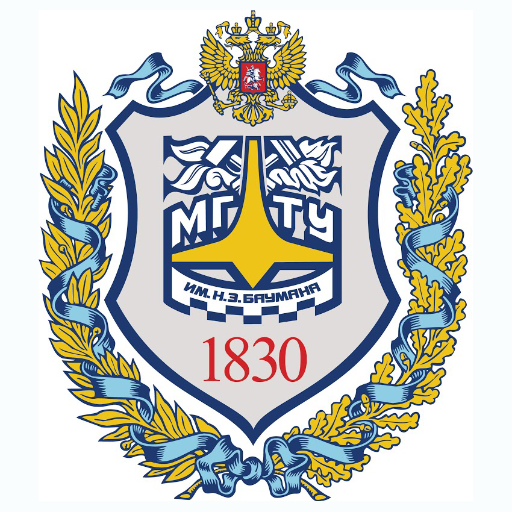 ДокладНа тему «Пилотажно-навигационные комплексы»Группа ИУ2-69Студент:     Рабаданов Г.Р.Преподаватель:        Малахов А.А.2016г.